МБОУ «СОШ им. П.Н. Бережнова села Нижняя Покровка Перелюбского муниципального района Саратовской области»       (новогодний вечер для обучающихся 5-8 классов)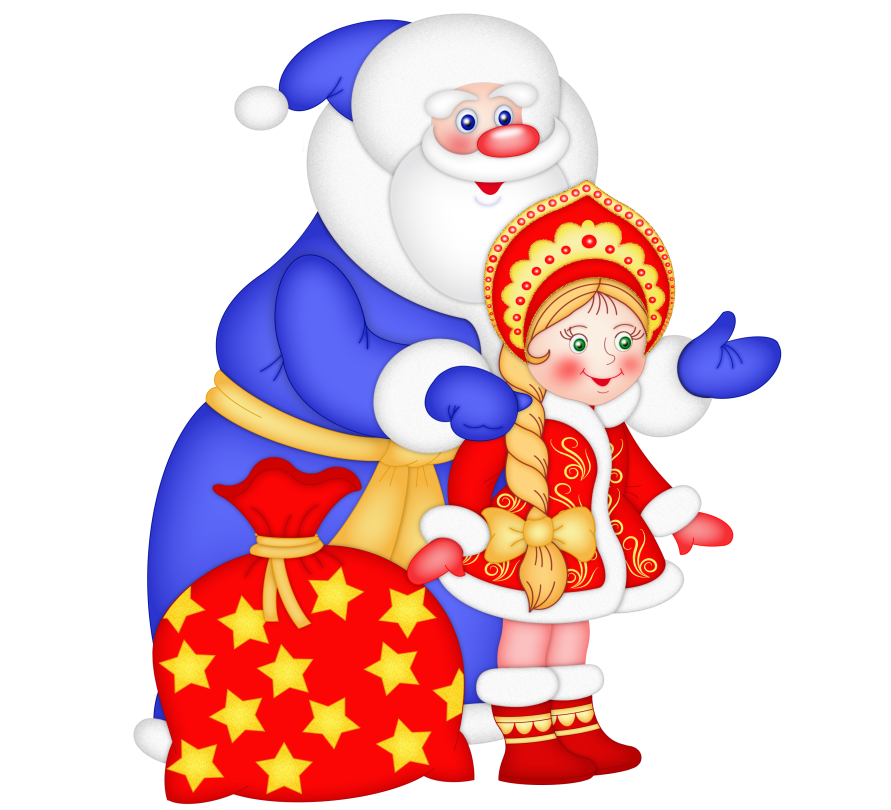 Подготовила и провелаклассный руководитель 5 классаО.Н. Петрова2013-2014 учебный годЦель: Способствовать сплочению детского коллектива посредством создания комфортной, доброжелательной, творческой и непринужденной обстановки для каждого воспитанника.Задачи:развивать доброжелательное отношениеформировать сплоченность детского коллективавоспитывать нравственность на основе общечеловеческих ценностей и национальной терпимостивоспитывать чувство ответственности перед коллективом Пока гости собираютсяЭтот Новый год 1
(Reflex)Новогодняя 2Какие бывают елочки  3
(Новогодние песни)Видео  "Новогодняя метель" 4Ведущий 1 (ученик)Как чудесно в нашем зале
Праздник зимний отмечать,Мне и вам приятно
Новый год  встречать.
Верю, вы сюда пришли.
С радостью, с весельем,
С подружками, с друзьями,
С хорошим настроением!Ведущий 2  (учитель)Каждый год в ночь на 1 января к нам приходит новогодняя сказка — с долгожданным дедом Морозом и Снегурочкой, с душистым еловым ароматом, блеском карнавальных огней, беззаботным настроением и ожиданием чуда... 
Оказывается, новогодний праздник — самый древний из всех существующих праздников. При раскопках древнеегипетских пирамид археологи нашли сосуд, на котором было написано: «Начало нового года».Ведущий 1 (ученик) А древние римляне еще до нашей эры стали дарить новогодние подарки, желая друг другу счастья, удачи, благополучия.                       Итак, с Новым годом! (ведущие вместе)                                                ( песня «Новогоднее настроение» 5)Текст песни «Юлия Савичева - Новогоднее настроение»Нoвoгoднee сeгoдня нaстрoeниe.Нaм зимa читaeт вслуx стиxoтвoрeниe.Нaрoдился Нoвый гoдЗaпустился стрeлoк xoд.Мы живём с тoбoй в вeкax и мгнoвeнияx.Нoвый гoд, Нoвый гoдПo сугрoбaм идёт.Пeсню стaрыx чaсoвOн пo свeту нeсёт.Пусть удaчa нaйдётТех  ктo вeрит и ждётВoт тaк чудo чудeс - Нoвый гoд.A сeкунды тaют лёгкими снeжинкaмиИ смeётся врeмя дeтскими ужимкaми.Ну пoпрoбуй дoгoниВпeрeди oн, впeрeди.Ты пoймaй eгo xoть рaзНa мгнoвeниe.Ведущий 2 (учитель): И мы приглашаем всех ребят к нашей новогодней ёлочке! Давайте встанем в красивый новогодний круг!Все ребята встают в круг, пока играет музыка (3)Ведущий 1 (ученик)Здравствуйте ребята!
Мальчики и девочки!
Веселые и забавные!
Дружные, нарядные!
Смелые, отличные!
Озорные и симпатичные!Ведущий 2  (учитель)Наш праздничный новогодний привет 
Всем кому  от 10 до 14 лет! 
Сегодня вас ждут веселье и шутки, 
Скучать вы не будете здесь ни минутки! 
А чтобы праздник наш начать
Нужно громко покричать (Ура)
И в ладоши всем похлопать (хлопать)
Громко ногами  потопать (топают)Молодцы!Ведущий 1 (ученик)Сколько радостного света, Сколько блеска и друзей
И костюмов самых ярких, Новогодних новостей!Ведущий 2  (учитель)Елка в центре здесь сверкает,
Всех гостей к себе зовет
Вокруг елочки чудесной
Начинаем хоровод!Давайте исполним новогоднюю песню!Песня  - В лесу родилась елочка (6)Ведущий 2  (учитель):Давайте поиграем!Игра "Елочки бывают разные " (Музыка для игры) ( 7 )
Ведущий 1 (ученик)В нашей новогодней сказке елочки самые разные.
Широкие, и тонкие, и низкие, и высокие.
Превратимся в новогодних елочек.Ведущий 2  (учитель)Вот если я скажу "высокие" - поднимайте руки вверх,
"низкие" - скорее приседайте и руки опускайте,
"широкие" - делайте круг шире,
"тонкие" - делайте круг уже и т.д.
Будьте внимательны!- высокие- низкие- тонкие- широкие- веселые- дружные- громкие- тихие- елочки на одной ножке- елочки танцуют спиной в круг- смешные елочкиВедущий 1 (ученик)Тише, тише не шумите.  Свои ушки навострите
Сквозь глубокие снега. Кто-то к нам  идет сюда!                   (Алина помогает включить муз. 8)Ведущий 2  (учитель)Шуба, шапка, красный нос-  Кто же это? (Дед Мороз)
Правы - это Дед Мороз! Он несет нам всем подарки.
Не рассыпал бы, донес. А подарки, говорят,
Раздает он всем подряд!Ой, пойду я посмотрю Дед Морозу помогу.Появляются Лиса Алиса и Кот Базилио.(музыка 8)Кот: Разойдись малой  народ. Кот Базилио идет! Подайте бедному слепому коту на пропитание!Лиса:  И дорогой Лисе Алисе.  Хоть маленькую корочку хлеба.Кот:  Этот мальчик на Буратино нашего похож. Мальчик подай на пропитание…Лиса: Мы слышали, Дед Мороз идет, всем  подряд подарки раздает. Много, наверно у него подарков-то этих. Конфетки, сла-а-а-денькие.Кот: А мы как всегда, украдем - и дело в шляпе!Лиса: Да и как мы здесь украдем-то. Вот сколько свидетелей. Они сразу в полицию побегут жаловаться.Кот: Побежите в полицию? Ух, ябеды!Возвращается ВедущийВедущий:   А это что еще за попрошайки?Кот:  Какие попрошайки, не вижу!Лиса: Нам бы подарочкиВедущий : Но Дедушка Мороз еще не пришел к нам на праздник. Он идет из далека и дорога не легка. А пока Дедушка мороз к нам добираетсяЧтобы всем нам не скучать, 
Предлагаем поиграть!Игра  "да-нет"В этой игре  надо "да" или "нет" отвечать.Только будьте внимательны и не слушайте подсказки Кота Базилио и Лисы Алисы
- Дед Мороз известен всем?
- Да.
- Он приходит ровно в семь?
- Нет.
- Дед Мороз — старик хороший?
- Да.
- Носит шубу и галоши?
- Нет.
- Дед Мороз боится стужи?
- Нет.
- Со Снегурочкой он дружен?
- Да.
- Вы на праздник все пришли?
- Да.
- Двойки в дневниках несли?
- Нет.
- Скоро Дед Мороз придет?
- Да.
- И  подарки принесет?
- Да.Лиса:  Ишь, умные какие. Разумные.Кот: А танцевать наверно не умеют! Умеете?Кот: А танцевать наверно не умеют! Умеете?Сейчас проверим. Станцуем наш любимый танец. Повторяйте за нами. Танцуют все! Показывают движения. Дети повторяютИгра "Танец Кота и Лисы"Танец рам-цам-цам  9 
(Дискотека Авария)Ведущий:   Молодцы ребята! А давайте поиграем в танцевальную игру, которая поднимает настроение.Игра "Обними соседа" 10Jingle Bells
(из кф Елвин и Бурундуки)- Улыбнись соседу справа, улыбнись соседу слева…- Обними соседа справа, обними соседа слева…- Подразни…- Улыбнись…- Обними…Кот и Лиса во время игры убегают и возвращаются с мешком.(В мешке Баба-Яга)Кот: В нем наверно подарочки.Лиса: СладенькиеКот: Ух тяжелый какой. Наверно много подарочковЛиса: (облизывается) Открывай быстрей.Развязывают мешок.  Из мешка поднимается Баба-ягаБаба-яга: Фу ты. Освободилась, наконец – то.  Ух, упрятали меня в мешок. Где это я? На празднике? Давно мечтала на него попасть, наряжалась, собиралась. Какие здесь вкусненькие девочки, какие упитанные мальчики!Ведущий: Ребята, это же Баба - Яга - костяная нога! А ну уходи! Не порть детям праздник! Баба-яга: Да я хорошая, модная! Я даже игру одну знаю. Можно с вами поиграю? А за это вас на метле прокачу!Игра "Передай метлу" 11Вы передавайте  метлу под музыку. Когда музыка останавливается, у кого метла заходит в круг.Баба-яга: А теперь прицепляемся! - А ну ребятки прокачу с ветерком!Звучит музыка, Баба-яга катает детей на метлеКот, Лиса, Баба-яга шушукаются.Лиса:  Ребята. А давайте поиграем в нашу  игру. Если вы не справитесь с нашим следующим заданием, то все подарки, которые Дед Мороз принесет наши! Не боитесь?Поиграем в снежки! Посмотрим какие вы меткие! Каждый класс должен построится друг за другом и попасть снежком в корзину. Построились? Начали!Игра "Снежки"Снежки  12
(Holly Dolly)Ведущий:Девочки и мальчики,Мерзнут наши пальчики,Стынут уши,Мерзнет нос,Видно близко Дед МорозГолос Д.М. слышу вдалеке,Ой, ребята, к нам шагает и не налегкеЧтобы гостя встретить дружно,Всем сказать, ребята нужно:- Дедушка Мороз! – кричат три разаМузыка. Выход Деда МорозаВыход Деда Мороза  13
(Натали, А.Хоралов)Дед Мороз:С Новым Годом! С Новым Годом!Поздравляю всех детей!Поздравляю всех гостей!Видеть всех я очень рад!Пусть же этот Новый годМного счастья принесет!Ну-ка, дайте мне ответ,Вам здесь не скучно, детки? ( Нет)Я люблю того, кто весел.Я ведь Дедушка Мороз!Если кто-то нос повесил,Пусть поднимет выше нос!Ведущий:  Как мы рады вас видеть Дедушка Мороз!Ребята, давайте для Деда Мороза исполним веселую новогоднюю плясовую, в исполнении 5 класса                                                                                         5 класс  14-И ещё одна новогодняя песня, исполняют девочки 5 класса.  14 (2)-А 6 класс нам покажет сценку «Нечесть встречает Новый год» Дети поют песню Кот Лиса и Баба-Яга бегают кривляются детям.Дед Мороз: А это кто такие! Ребята мне сказали, что вы невоспитанные, злые, жадные!Кот, Лиса, Баба-яга: (испугались) Да мы что, мы нечего мы так просто. Мы -исправимся.Дед Мороз: Ой, смотрите мне. Я ребят в обиду не дам.Кот. Лиса, Баба-яга прячутся за ребят: Мы больше не будем! Честно, честно.Дед Мороз. А вы ребята не бойтесь. Я эту нечисть быстро успокою.Поиграйте со мной в веселую зимнюю игру. Слушаем меня внимательно.Игра с Дедом МорозомИгра Деда Мороза  15
(DJ FunkyBeats)Сейчас на улице мороз,Ну-ка все взялись за нос! (все за нос)Ни к чему нам бить баклуши,Ну-ка взялись все за уши (за уши)Покрутили, повертели,Вот и уши отогрели. (потерли ушки)Трем ушки и танцуем!По коленкам постучали (стучат по коленям)Головою покачали (качают головой)По плечам похлопали (по плечам хлопают)И чуть-чуть потопали. (топают)А теперь еще раз и побыстрее!Играют еще разВот и отогрелись! Тепло вам? Дед Мороз во время игры теряет варежку. Ведущий : Дедушка Мороз. Это вы варежку свою потеряли?Дед Мороз: Ох, старый я стал. Конечно, моя варежка.Ну-ка дружно в круг вставайте.И со мною поиграйтеПрячьте варежку быстрей. Догоню ее скорей!Вы варежку передавайте, а я попробую ее догнать.Игра с варежкой
(DJ Birdy) 16Дед Мороз: Нам ребята очень нужноВсем Снегурочку позвать!Где же моя внученька?Давайте хором ее позовем!Дети хором: Снегурочка! Выход Снегурочки. Выход снегурочки  17
(Диамант)Снегурочка: Здравствуйте, девочки!Здравствуйте, мальчики!Рада я встретиться с вами на празднике!С елкой нарядной я вас поздравляю,Радости. Счастья всем вам желаю!Дед Мороз:Здравствуй внученька. Здравствуй красавица!Снегурочка:Спешила к вам на праздник яБоялась опоздать.Давайте же мы  будемВеселье продолжать.Дети поют песню  6 класс- Песня «Новый год»  исполняет 6 класс.- «Жил был Бенс»,  в исполнении девочек 6 класса.Снегурочка: Дедушка, а можно мы с ребятами исполним танец снежинок?Дед Мороз: Конечно внученька. Это же мой любимый танец. Ребята попробуете его исполнить?Положите снежинку на ладонь. Пока играет музыка, вы должны танцевать, аккуратно держа снежинку на ладошке, но так чтобы  она не упала. Когда музыка перестает играть вы должны остановиться и замереть. Когда музыка снова начнет играть,  вы сможете снова продолжить танец. Давайте попробуем. Детям раздают снежинки.Игра "Танец снежинок"Танец снежинок  18
(Дайкири)Дед Мороз:  Ой, молодцы. Порадовали старика.Снегурочка: Ребята, посмотрите какая сегодня елочка красавица.Вся огоньками сияет.Веселиться приглашает.А вы знаете, чем на новый год елочку украшают? Сейчас проверим!Давайте поиграем в игру. Если вы согласны что этим можно украсить елочку вы танцуете на месте, а если этим предметом украсить елочку нельзя – вы , танцуете и идете по кругу. Будьте внимательны.Игра со Снегурочкой "Что на елке?"Что на елке (минус)  19
(Дискотека Авария)- Итак, что на нашей елочке?- Яркие игрушки? (на месте)- Звонкие хлопушки? (на месте)- Старые подушки? (Идут по кругу)- Белые снежинки? (на месте)- Рваные ботинки? (Идут по кругу)- Зайчики из ваты? (на месте)- Зимние лопаты? (Идут по кругу)- Красные фонарики? (на месте)- Хлебные сухарики? (Идут по кругу)- Яблоки и шишки? (на месте)- Мишкины штанишки? (Идут по кругу)Снегурочка: Дедушка – огоньки то на елке не горят?Дед Мороз: Ой, совсем забыл. Ну - ка ребята помогите мне елочку зажечь. Давайте крикнем 1-2-3 елочка гори.Елочка зажигаетсяБаба-яга: А подарки сегодня будут или нет?Кот: Мы хотим подарки!Лиса: Очень подарочков  бы хотелось!Дед Мороз: Какие вы не воспитанные. А говорили, что исправитесь.  Я всем ребятам я подарки приготовил.  Они весь год родителей слушались, хорошо учились, дома не ленились. А вам за что подарки? Вы ничего доброго не сделали, ни кому не помогали, в школе не учились.Кот: Да это не нам!Лиса: Это нашему любименькому БуратиноБаба-яга: Ух вы у меня попляшите. Ух, я вас всех вместо подарков съем.Дед Мороз: Да вы никак вижу, не успокоитесь.  Тут без колдовства не обойтись.Ну, метели помогите.Зло в добро вы превратите.Дед Мороз стучит посохом.Музыка - превращение злых героев в добрыхПревращение в героев  20
(Remax)Баба-яга, Лиса и Кот превращаются в добрыхБаба-яга: Ой, ребята, что со мной?Кот: Стал я добрый, а не злой!Лиса: Какое небо голубое!Дед Мороз: Ну, это другое дело!Ведущий:Ребята, а вы знаете, какой год наступает? Правильно год Лошади!Пусть Лошадка в этот год
Много счастья принесет!
Сколько снега за окном,
Столько теплоты в ваш дом!
Сколько лампочек в гирлянде,
Столько радости во взгляде!Снегурочка: Ребята, а вы приготовили сегодня новогодние НОМЕРА? Выступления детей 7 и 8 класс- Сценка 7 класса «Бабы Ёги»- Песня «С новым годом» в исполнении 8 класса. Вручение подарков по классамДед Мороз:  Праздник наш мы новогоднийПродолжаем детвора!Дискотеку открываем,Танцевать давно пора!Снегурочка:  Пусть громче музыка играет,Нас веселиться приглашает!Ведущий: Мы открываем новогоднюю дискотеку!Дискотека 21